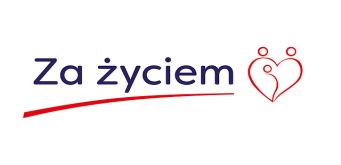 REGULAMIN REKRUTACJI I UCZESTNICTWA W PROGRAMIE,,ZA ŻYCIEM’’IInformacje o programieProgram kompleksowego wsparcia dla rodzin ,,Za życiem,, jest realizowany przez OREW Polskiego Stowarzyszenia na rzecz Osób z Niepełnosprawnością Intelektualną Koło 
w Wolbromiu, ul. Skalska 22 na terenie powiatu olkuskiego, zwanym dalej Realizatorem programu lub WOKRO.Celem programu jest poradnictwo i kompleksowe wsparcie w zakresie opieki wielospecjalistycznej.Program jest realizowany w okresie od 16 stycznia 2023 r. do 15 grudnia 2023r.PSONI / WOKRO wykonuje zadania 2.4, Priorytet II Programu: Wieloaspektowa 
i kompleksowa pomoc niepełnosprawnemu dziecku w okresie od 0. roku życia do rozpoczęcia nauki w szkole i jego rodzinie.Zadanie jest finansowane z budżetu państwa.Osoba zgłaszająca dziecko do Programu zobowiązana jest do zapoznania się z niniejszym regulaminem i przestrzegania jego zapisów.IISłownik pojęćWyjaśnienie pojęć użytych w niniejszym regulaminie:1. PROGRAM – Program ,,Za życiem’’, o którym mowa w art. 12 ustawy z dnia 4 listopada 2016 r. o wsparciu kobiet w ciąży i rodzin ,,Za życiem’’ (t.j. Dz. U. 2020 poz. 1329) oraz w załączniku do uchwały nr 160 Rady Ministrów z dnia 20 grudnia 2016 r. w sprawie kompleksowego wsparcia dla rodzin ,,Za życiem’’( M.P. 2016, poz. 1250.).2. WOKRO – Wiodący Ośrodek Koordynacyjno-Rehabilitacyjno-Opiekuńczy3. REALIZATOR PROGRAMU – OREW Polskiego Stowarzyszenia na rzecz Osób 
z Niepełnosprawnością Intelektualną Koło w Wolbromiu, ul. Skalska 22.14. DANE OSOBOWE – ilekroć w tekście jest mowa o danych osobowych, oznacza to dane osobowe w rozumieniu rozporządzenia Parlamentu europejskiego i Rady (UE) 2-16/679 z dnia 27 kwietnia 2016 r. w sprawie ochrony osób fizycznych w związku z przetwarzaniem danych osobowych i w sprawie swobodnego przepływu takich danych oraz uchylenia dyrektywy 95/46/WE (ogólne rozporządzenie o ochronie danych), publ. Dz. Urz. UE L Nr 119, s.1 w celach zwanej dalej „ustawą o ochronie danych osobowych”, dotyczące Uczestników Programu, które muszą być przetwarzane przez Realizatora Programu.5. PRZETWARZANIE DANYCH OSOBOWYCH – oznacza to wszystkie operacje wykonywane na danych osobowych, takie jak zbieranie, utrwalanie, przechowywanie, opracowywanie, zmienianie, udostępnianie i usuwanie.6. REGULAMIN – niniejszy Regulamin Rekrutacji i Uczestnictwa w Programie; 7. UCZESTNIK PROGRAMU – każda osoba zakwalifikowana do udziału w Programie zgodnie z zasadami określonymi w niniejszym Regulaminie (dziecko, rodzice/opiekunowie).8. DOKUMENTY REKRUTACYJNE – należy przez to rozumieć deklarację uczestnictwa 
w programie (druk załączony do Regulaminu) wraz z pozostałymi załącznikami do niniejszego Regulaminu.9. KADRA PROGRAMU - Koordynator Programu, terapeuci i inne osoby wskazane przez koordynatora programu.IIIPostanowienia ogólne1. Niniejszy Regulamin określa zasady rekrutacji i uczestnictwa w Programie "Za życiem".2. Nabór prowadzony jest w sposób jawny.3. Uczestnikami Programu mogą być dzieci z przedszkoli mających siedzibę na terenie Powiatu Olkuskiego, a w przypadku dzieci nie uczęszczających do przedszkola, mające miejsce  zamieszkania na terenie Powiatu Olkuskiego.4. Koordynator Programu oraz powołany zespół na podstawie złożonych dokumentów ocenia 
i kwalifikuje daną osobę do uczestnictwa w Programie. 5. Rodzicowi/opiekunowi prawnemu dziecka zakwalifikowanego do Programu, zostaną przedstawione warunki uczestnictwa w Programie, które po akceptacji rodzica/prawnego opiekuna zostaną umieszczone w indywidualnej teczce dziecka.6. Wczesne wspomaganie rozwoju prowadzone w ramach Programu ,,Za życiem'' dla dziecka 
i jego rodziny świadczone jest bezpłatnie.2IVZasady i formy wsparciaProgram obejmuje następujące formy wsparcia dla uczestników Programu:1. wsparcie polegające na: - wskazaniu i organizowaniu właściwych dla dziecka  form kompleksowej, specjalistycznej pomocy, w szczególności fizjoterapeutycznej, psychologicznej, pedagogicznej i logopedycznej oraz innych 2. poradnictwo polegające na: - udzielaniu rodzicom specjalistycznej informacji dotyczącej problemów rozwojowych dziecka; - wskazywaniu jednostek udzielających specjalistycznej pomocy dzieciom; 3. koordynację polegającą na:- monitorowaniu działań związanych z udzieleniem pomocy dzieciom i ich rodzinom.VRekrutacja, dokumentacja i przebieg Programu1. Program skierowany jest do dzieci od momentu wykrycia niepełnosprawności lub zagrożenia niepełnosprawnością do podjęcia obowiązku szkolnego, ze szczególnym uwzględnieniem dzieci do 3 r. ż.2. Do Programu kwalifikuje się dzieci wyłącznie na pisemny wniosek rodzica/opiekuna prawnego o świadczenie usług związanych z organizacją i prowadzeniem wspomagania rozwoju dziecka 
w ramach kompleksowego programu wsparcia dla rodzin ,,Za życiem''.3. Do wniosku dołącza się:- zaświadczenie lekarskie o zagrożeniu niepełnosprawnością, w przypadku braku opinii 
o potrzebie wczesnego wspomagania rozwoju;- kopię opinii o wczesnym wspomaganiu rozwoju  dziecka, jeśli taką posiada;- kopię orzeczenia o niepełnosprawności, jeśli posiada i tylko w przypadku braku opinii o potrzebie wczesnego wspomagania rozwoju;4. Ocena kwalifikowalności danego uczestnika Programu jest dokonywana przez koordynatora oraz zespół specjalistów w oparciu o wyniki przeprowadzonej konsultacji specjalistycznej, opinię o wczesnym wspomaganiu rozwoju, wywiad z rodzicami/opiekunami prawnymi, inną dostępną dokumentację.5. Dziecku zakwalifikowanemu do Programu przyznaje się do 5 godzin zajęć tygodniowo.6. O wyniku konsultacji specjalistycznej wraz z zaleceniami objęcia dziecka zajęciami specjalistycznymi jest informowany rodzic/opiekun prawny, co potwierdza własnoręcznym podpisem.37. W trakcie korzystania dziecka z Programu, organizuje się dla jego rodziców/prawnych opiekunów spotkania i konsultacje, przy czym ich wymiar nie może przekroczyć 15% ogółu godzin realizowanych w danym roku.8. Uczestnik Programu jest kwalifikowany w pierwszej fazie wsparcia na okres 6 miesięcy - do 16 lipca 2023r. Po upływie 6 miesięcznego okresu wsparcia, następuje ewaluacja celów, zawartych 
w Indywidualnym Planie Pracy z dzieckiem. Ewaluacji dokonują specjaliści pracujący bezpośrednio z dzieckiem. 9. Dziecko, które osiągnęło dojrzałość szkolną i od 01 września rozpocznie naukę w szkole,                       z dniem 31.07.2023r. po dokonaniu ewaluacji, kończy uczestnictwo w Programie.10. Dzieci, które po przeprowadzonej ewaluacji, w wyniku decyzji specjalistów wymagają dalszego wsparcia, będą kontynuowały udział w Programie do dnia 15 grudnia 2023r.11. Dla każdego dziecka - uczestnika Programu prowadzi się odrębną teczkę.Dokumentacja w teczce uczestnika Programu składa się z:- wniosku zgłoszenia dziecka do objęcia wczesnym wspomaganiem rozwoju w ramach Programu wraz z oświadczeniem o wyrażeniu zgody na przetwarzanie danych osobowych- konsultacji specjalistycznej (diagnoza);- Indywidualnego Planu Pracy;- ewaluacji celów;- zaświadczenia lekarskiego zgodnie z ustawą ,,Za życiem'' i/lub orzeczenie o niepełnosprawności;- kopii opinii o wczesnym wspomaganiu rozwoju , dziecka jeśli taką posiada;- innej dokumentacji, o ile wnosi ona istotne informacje o uczestniku Programu, mające wpływ na zakres udzielanego wsparcia.12. Dzieci, które spełniają wymagane kryteria, ale nie zostały zakwalifikowane do Programu, będą umieszczone na liście rezerwowej i w razie możliwości rekrutowane w kolejnych latach trwania Programu lub w miejsce dzieci, które z różnych przyczyn (choroba, zmiana miejsca zamieszkania) zrezygnują z udziału w Programie.13. Realizacja wsparcia/zajęć odbywać się będzie od poniedziałku do piątku w godzinach 15.00-18.00 ustalonych z rodzicem/opiekunem prawnym dziecka.14. Zgłoszenia do Programu należy składać w siedzibie placówki: OREW Polskiego Stowarzyszenia na rzecz Osób z Niepełnosprawnością Intelektualną Koło w Wolbromiu, 
ul. Skalska 22.4VIPrawa i obowiązki Uczestnika Programu 1. Uczestnik Programu zobowiązany jest do: - udziału w formach wsparcia w Programie, do których został zakwalifikowany;- udziału w co najmniej 80% zajęć organizowanych przez okres 3 miesięcy od momentu zakwalifikowania do udzielania wsparcia, które jest warunkiem utrzymania statusu uczestnika programu. W przeciwnym przypadku nieusprawiedliwiona oraz udokumentowana absencja na zajęciach będzie podstawą do wyłączenia uczestnika z udziału w Programie;- udzielenia zgody na przetwarzanie danych osobowych w Programie, zgodnie ze wzorem oświadczenia w tym zakresie. Wyrażenie zgody na przetwarzanie danych osobowych jest dobrowolne, jednak odmowa ich podania jest równoznaczna z brakiem możliwości wzięcia udziału w Programie; - niezwłocznego informowania kadry Programu prowadzącej zajęcia o przeszkodach uniemożliwiających udział w formach wsparcia przewidzianych w Programie; - bieżącego informowania o wszystkich zmianach, które mogą mieć wpływ na udział w Programie; 2. Uczestnik Programu ma prawo:- do nieodpłatnego udziału we wszystkich formach przydzielonego wsparcia w Programie "Za życiem";- do otrzymywania informacji od terapeutów o odwołaniu zajęć lub zmianie terminu przeprowadzenia zajęć;- zgłaszania Koordynatorowi Programu uwag i oceny form wsparcia przewidzianych 
w Programie ;- zgłoszenia Koordynatorowi Programu rezygnacji z udziału w Programie;3. Realizator Programu zastrzega sobie prawo skreślenia Uczestnika Programu z listy uczestników w przypadku naruszenia przez Uczestnika Programu niniejszego Regulaminu, a także odpowiednich przepisów prawa.5VIIPostanowienia końcowe 1. Regulamin wchodzi w życie z dniem 16.01.2023 roku. 2. W przypadku wątpliwości związanych z interpretacją Regulaminu, interpretacji wiążącej dokonuje Realizator Programu –  Polskie Stowarzyszenie na rzecz Osób z Niepełnosprawnością Intelektualną Koło w Wolbromiu, ul. Skalska 22.3. Realizator Programu zastrzega sobie prawo do dokonywania zmian w niniejszym Regulaminie. Oświadczam, że zapoznałem/am się z treścią regulaminu i go akceptuję:…………………………………………………………………………..6